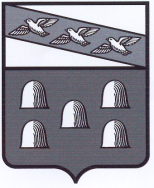 РОССИЙСКАЯ ФЕДЕРАЦИЯАДМИНИСТРАЦИЯ ГОРОДА ДМИТРИЕВА  КУРСКОЙ  ОБЛАСТИПОСТАНОВЛЕНИЕот 20.08.2020       № 186г. ДмитриевОб утверждении Порядка проведения мониторинга и оценки качества финансового менеджмента, осуществляемого главными администраторами  средств бюджета муниципального образования «Город Дмитриев» Курской областиВ соответствии со статьей 160.2-1 Бюджетного кодекса Российской Федерации, в целях повышения эффективности расходов бюджета, повышения качества бюджетного планирования муниципального образования и качества управления средствами местного бюджета главными администраторами средств бюджета муниципального образования «Город Дмитриев», Администрация города Дмитриева Курской области постановляет:	1. Утвердить Порядок проведения мониторинга и оценки качества финансового менеджмента, осуществляемого главными администраторами  средств бюджета муниципального образования «Город Дмитриев»     (Приложение 1).	2. Утвердить Методику оценки качества финансового менеджмента главных администраторов бюджетных средств (Приложение 2).	3. Начальнику отдела по бухгалтерскому учету и отчетности Администрации города Дмитриева Курской области организовать проведение мониторинга оценки качества финансового менеджмента главных администраторов бюджетных средств в соответствии с Методикой балльной оценки качества финансового менеджмента главных администраторов бюджетных средств, утвержденной настоящим постановлением.	4.   Контроль за выполнением  настоящего постановления оставляю за собой.	5. Настоящее постановление вступает в силу с момента его подписания, применяется при оценке годового мониторинга качества финансового менеджмента, осуществляемого главными администраторами бюджетных средств бюджета муниципального образования «Город Дмитриев», начиная с оценки за 2020 год и подлежит размещению на официальном сайте Администрации города Дмитриева Курской области.И.О. Главы городаДмитриева                                                                                 С.Д. СолохинПриложение 1 к постановлению                                                Администрации города Дмитриева Курской области                                 от 20.08.2020 № 186      ПОРЯДОКпроведения мониторинга и оценки качества финансового менеджмента, осуществляемого главными администраторами  средств бюджетамуниципального образования «Город Дмитриев» Курской областиОбщие положения1.1.	Порядок разработан в целях усиления контроля за правомерностью, результативностью, целевым использованием бюджетных средств, соблюдением норм бюджетного законодательства и направлен на повышение качества финансового менеджмента, осуществляемого главными администраторами бюджетных средств бюджета муниципального образования «Город Дмитриев» (далее – ГАБС) и их ответственности за бюджетную отчётность, качество исполнения бюджетных полномочий, качество предоставляемых бюджетных услуг, качество составления проекта бюджета муниципального образования «Город Дмитриев», результаты исполнения бюджета муниципального образования «Город Дмитриев», качество управления активами, осуществление закупок товаров, работ и услуг для обеспечения государственных (муниципальных) услуг.1.2.	В целях настоящего Порядка под мониторингом качества финансового менеджмента, осуществляемого ГАБС, понимается анализ и оценка совокупности процессов и процедур, обеспечивающих результативность использования бюджетных средств и охватывающих все элементы бюджетного процесса (составление проекта бюджета муниципального образования «Город Дмитриев», исполнение бюджета муниципального образования «Город Дмитриев» по доходам и расходам, учёт и отчётность). 1.3.	Годовой мониторинг качества финансового менеджмента, осуществляемого ГАБС, проводится ежегодно по двум направлениям:1)	в части документов, используемых при составлении проекта бюджета муниципального образования «Город Дмитриев» на очередной финансовый год и плановый период; 2)	в части исполнения бюджета муниципального образования «Город Дмитриев» за отчётный финансовый год.1.4. Оценка качества финансового менеджмента администраторов  бюджетных средств осуществляется  финансовым отделом Администрации города Дмитриева Курской области (далее - финансовый отдел).1.5. Оценка качества финансового менеджмента проводится на основании данных ГАБС в соответствии с утвержденной  Методикой оценки качества финансового менеджмента администраторов бюджетных средств (далее – Методика) (приложение 2 к настоящему постановлению) по показателям, представленным приложением 1 к Методике.1.6. ГАБС  в соответствии с перечнем показателей, указанных в приложении 1 к Методике, представляют в финансовый отдел информацию, необходимую для расчета оценки финансового менеджмента в срок до 1 апреля года следующего за отчетным периодом, по форме приведенной в приложении 2 к Методике.1.7. Финансовый отдел  вправе проводить проверку представляемой информации, получать в этих целях подтверждающие документы и материалы.1.8.Для проведения оценки качества финансового менеджмента используются следующие источники информации:- годовые отчеты ГАБС;-результаты проведенных в течение отчетного года контрольно-ревизионных мероприятий;- пояснительные записки;- иные документы и материалы.Результаты проведенной оценки качества финансового менеджмента соответствующего ГАБС за отчетный период финансовый отдел  направляет соответствующему ГАБС по форме согласно приложению 3 к Методике.1.9. На основании результатов итоговой оценки качества финансового менеджмента ГАБС финансовый отдел формирует ежегодный рейтинг ГАБС и размещается в средствах массовой информации.Одновременно финансовый отдел осуществляет подготовку пояснительной записки по итогам мониторинга, которая направляется Главе города.1.10. Финансовый отдел за отчетный период в срок до 1 мая текущего финансового года формирует сводную итоговую оценку качества финансового менеджмента ГАБС и отклонение итоговой оценки качества финансового менеджмента соответствующего ГАБС от максимальной оценки качества финансового менеджмента ГАБС по форме согласно приложению 4 к методике.1.11. Результаты мониторинга оценки качества финансового менеджмента учитываются при оценке деятельности ГАБС.II. Порядок применения результатов мониторинга оценки качествафинансового менеджмента ГАБС при оценке их деятельностиНа основании результатов оценки качества финансового менеджмента ГАБС, получившие оценку ниже среднего фактически сложившегося уровня составляют перечень мероприятий, необходимых для повышения качества финансового менеджмента и предоставляют в финансовый отдел по форме согласно приложению к Порядку.                           Приложение 
        к Порядку проведения и оценки      результатов мониторинга качества                      финансового менеджмента,                                         осуществляемого главными                          администраторами  бюджетных                 средств бюджета муниципального                    образования «Город Дмитриев» Мероприятия по повышению качества (совершенствованию) управления финансами ГАБС ГАБС  _________________________________ на___________ год.				(наименование ГРБС)Периодичность: годовая	*Мероприятия по повышению качества управления финансами ГАБС могут включать: разработку правовых актов в области повышения качества управления финансами; проведение сравнительного анализа по однотипным подведомственным распорядителям средств бюджета и получателям средств бюджета результативности и эффективности бюджетных расходов; проведение анализа структуры затрат на проведение централизованных мероприятий, проводимых в рамках осуществления текущей деятельности как непосредственно ГАБС, так и подведомственными распорядителям средств бюджета и получателями средств бюджета и т.д.Приложение 2 к постановлению                                                Администрации города Дмитриева Курской области                                 от 20.08.2020 № 186      МЕТОДИКАоценки качества финансового менеджментаглавных администраторов бюджетных средств бюджета муниципального образования «Город Дмитриев» Курской областиОбщие положенияМетодика оценки качества финансового менеджмента ГАБС (далее-Методика) определяет состав показателей, характеризующих качество финансового менеджмента, а также алгоритм расчета оценки качества финансового менеджмента ГАБС и формирование сводного рейтинга ГАБС по качеству финансового менеджмента.Показатели качества финансового менеджмента главных администраторов бюджетных средств Оценка качества финансового менеджмента производится по следующим направлениям:-долгосрочное финансовое планирование;- исполнение бюджета в части расходов;- исполнение бюджета по доходам;- учет и отчетность;- контроль и аудит;- управление активами;- осуществление закупок товаров, работ и услуг для обеспечения муниципальных нужд.2.2 Перечень показателей исходных данных для проведения оценки качества финансового менеджмента ГАБС   приведен в приложении 1 к Методике.2.3. Перечень исходных данных для проведения оценки качества финансового менеджмента ГАБС  приведен в приложении 2 к Методике.  Исходные данные и единицы измерения (графы 2,3 приложения 2 к Методике) определяются исходя из перечня показателей, приведенных в приложении 1 к  Методике.Источники информации, содержащие значения исходных данных, указаны в графе 4 приложения 2 к Методике.Данные в графу 5 приложения 2 к Методике указанного перечня вносятся ГАБС. В случае если ГАБС не располагает необходимыми данными по какому-либо показателю, то в соответствующую ячейку таблицы вписываются слов «нет данных».2.4. В случае если по отдельному ГАБС отсутствуют данные, необходимые для расчета  конкретного показателя, то показатель считается неприменимым. 2.5. Расчет оценочных показателей производится на основании данных согласованных или скорректированных по результатам проверки финансового управления, ответственным за проведение мониторинга.Оценка качества финансового менеджмента главных администраторов бюджетных средствОценка качества финансового менеджмента ГАБС, проводится ежегодно, финансовым отделом в соответствии с показателями оценки качества финансового менеджмента.До 1 апреля текущего года ГАБС представляют в финансовый отдел показатели по форме, утверждённой приложением 2 к Методике.Максимальная оценка, которая может быть получена по каждому из показателей, равна 1 баллу, максимальная суммарная оценка, в случае применимости всех показателей, равна 100 баллам.Минимальная оценка, которая может быть получена по каждому из показателей, а также минимальная суммарная оценка равна 0 баллов.На основании данных расчета показателей качества финансового менеджмента финансовым управлением осуществляется оценка каждого показателя по ГАБС и устанавливается итоговая оценка качества финансового менеджмента по каждому ГАБС, рассчитываемая по формуле:где E – итоговая оценка по ГАБС;Si – вес  i-й  группы  показателей  качества  финансового  менеджмента;Si j –  вес  j-го  показателя  качества  финансового  менеджмента  в  i-й группе  показателей  качества  финансового  менеджмента;E(Pi j ) – оценка  по  j-му  показателю  качества  финансового  менеджмента  
в  i-й  группе  показателей  качества  финансового  менеджмента.Результаты оценки по ГАБС корректируются на коэффициент сложности управления финансами. ГАБС распределяются на 5 групп в зависимости от доли расходов ГАБС в расходах бюджета муниципального образования «Город Дмитриев», а также от количества муниципальных учреждений, находящихся в функциональном подчинении:к первой группе относятся ГАБС, расходы которых составляют более 10 процентов расходов муниципального образования «Город Дмитриев»  и имеющие в функциональном подчинении более 10 муниципальных учреждений;ко второй группе относятся ГАБС, расходы которых составляют более 
10 процентов расходов муниципального образования «Город Дмитриев»  и имеющие в функциональном подчинении не менее 1, но и не более 10 муниципальных учреждений;к третьей группе относятся ГАБС,  расходы которых составляют не более 10 процентов расходов муниципального образования «Город Дмитриев»  и имеющие в функциональном подчинении не менее 1, но и не более 10 муниципальных учреждений;к четвертой группе относятся ГАБС, расходы которых составляют не менее 1 процента расходов муниципального образования «Город Дмитриев»  и не имеющие в функциональном подчинении муниципальных учреждений;к пятой группе относятся ГАБС, расходы которых составляют менее 
1 процента расходов муниципального образования «Город Дмитриев»  и не имеющие в функциональном подчинении муниципальных учреждений.Коэффициент сложности управления финансамиИтоговая оценка качества финансового менеджмента, скорректированная на коэффициент сложности управления финансами, рассчитывается по формуле:гдеEк – итоговая оценка качества финансового менеджмента, скорректированная на коэффициент сложности управления финансами по ГАБС;E – итоговая оценка по ГАБС;к – коэффициент сложности управления финансами.В случае если для ГАБС показатель (группа показателей) качества финансового менеджмента не рассчитывается, вес указанного показателя (группы показателей) качества финансового менеджмента пропорционально распределяется по остальным показателям группы (группам показателей) качества финансового менеджмента.Средняя оценка качества финансового менеджмента рассчитывается как среднее арифметическое по каждому показателю и по каждой группе показателей. Средняя итоговая оценка рассчитывается как среднее арифметическое по всем итоговым оценкам.Уровень качества финансового менеджмента (Q) по совокупности оценок,полученных каждым ГАБС, рассчитывается по следующей формуле:ЕкQ = ----------,MAX,где:Ек- суммарная оценка качества финансового менеджмента главногоадминистратора  бюджетных средств;MAX - максимально возможная оценка, которую может получить главныйадминистратор бюджетных средств за качество финансового менеджмента исходя из применимости показателей.3.9. Чем выше значение показателя "Q", тем выше уровень качествафинансового менеджмента главного распорядителя бюджетных средств.Максимальный уровень качества составляет 1,0.3.10. По суммарной оценке, полученной каждым главным администратором бюджетных средств, рассчитывается рейтинговая оценка качества финансового менеджмента каждого главного администратора бюджетных средств и формируется сводный рейтинг, ранжированный по убыванию рейтинговых оценок главного распорядителя бюджетных средств.3.11. Рейтинговая оценка каждого ГАБС (R) за качество финансового менеджмента рассчитывается по следующейформуле:R = Q x 1,где:Q - уровень качества финансового менеджмента ГАБС.Максимальная рейтинговая оценка, которая может быть получена ГАБС за качество финансового менеджмента, равна 1.3.12. Сводный рейтинг, ранжированный по убыванию оценок качествафинансового менеджмента ГАБС,составляется по форме согласно приложению 4 к Методике.Оценка среднего уровня качества финансового менеджмента ГАБС  (MR) рассчитывается по следующей формуле:SUM RMR = -----------,nгде:SUM R - сумма рейтинговых оценок ГАБС, принявших участие в оценке качества финансового менеджмента;n - количество ГАБС, принявших участие в оценке качества финансового менеджмента.3.13. В целях проведения анализа в таблицу со сводным рейтингом качества финансового ГАБС также заносятся информация о суммарной оценке качества финансового менеджмента ГАБС (графа 4 таблицы приложения 4 к Методике) и максимально возможная оценка, которую может получить ГАБС за качество финансового менеджмента исходя из применимости показателей (графа 5 таблицы приложения 4 к Методике).Приложение1к Методике оценки качествафинансового менеджмента главныхадминистраторов бюджетных средствПеречень показателей оценки качества финансового менеджмента главных администраторов бюджетных средств1 МУ – муниципальное учреждение;2ПБС – получатель средств бюджета муниципального образования «Город Дмитриев»3РБС – распорядители бюджетных средств муниципального образования «Город Дмитриев»Приложение 2 к Методике оценки качествафинансового менеджмента главныхадминистраторов бюджетных средствПеречень исходных данныхдля проведения оценки качества финансового менеджмента главных администраторов  бюджетных средствДата заполнения ГАБС «____»_________20__г.___________________________________________________(наименование главного администратора бюджетных средств)Приложение 3к Методике оценки качествафинансового менеджмента главныхадминистраторов бюджетных средствРезультатыанализа качества финансового менеджментаПриложение 4к Методике оценки качествафинансового менеджмента главныхадминистраторов бюджетных средствСводный рейтингГлавных администраторов бюджетных средств по качеству финансового менеджмента№п/пНаименование проблемного показателяОценка качества финансового менеджментаСредняя оценка по показателюКраткий анализ причин, приведших к низкой оценке качества финансового менеджментаМероприятия по повышению качества управления финансами*№ п/пПрименение коэффициентаЗначение коэффициента1.Для главных администраторов бюджетных средств муниципального образования, расходы которых составляют более 10 процентов расходов муниципального образования «Город Дмитриев»  и имеющие 
в функциональном подчинении более 
10 муниципальных учреждений1,122.Для главных администраторов бюджетных средств муниципального образования, расходы которых составляют более 10 процентов расходов муниципального образования «Город Дмитриев»  и имеющие 
в функциональном подчинении не менее 1, 
но и не более 10 муниципальных учреждений1,093.Для главных администраторов бюджетных средств муниципального образования, расходы которых составляют не более 10 процентов расходов муниципального образования «Город Дмитриев»  и имеющие 
в функциональном подчинении не менее 1, 
но и не более 10 муниципальных учреждений1,064.Для главных администраторов бюджетных средств муниципального образования, расходы которых составляют не менее 1 процента расходов муниципального образования «Город Дмитриев»  и не имеющие в функциональном подчинении муниципальных учреждений1,035.Для главных администраторов бюджетных средств муниципального образования, расходы которых составляют менее 1 процента расходов муниципального образования «Город Дмитриев»  и не имеющие в функциональном подчинении муниципальных учреждений1,0Наименование показателяРасчет показателяЕдиница изме-ренияВес группы в оценке показателя в группе (в %)ОценкаКомментарийОтветственный исполнитель (соисполнитель)12345671Долгосрочное финансовое планирование22Р1. Своевременность представления реестра расходных обязательств главными распорядителями бюджетных средств (далее ГРБС,РРО)Р1 – количество дней отклонения даты регистрации письма ГРБС, к которому приложен РРО ГРБС на очередной финансовый год и плановый период в финансовый отдел, от даты представления РРО ГРБС, установленными финансовым управлениемдень15Е(Р) = 1, если Р1= 0;Е(Р) = 0,75, если Р 1=1;Е(Р) = 0,25, если Р1=2;Е(Р) = 0, если Р1>= 3;Целевым ориентиром является достижение показателя, равного 0Показатель рассчитывается  ежегодноГРБСР2. Полнота и правильность заполнения ГРБС в реестр расходных обязательств информации о НПА, являющихся основанием для возникновения расходных обязательств, в %Р 2 = Ро/Р ГРБС*100, гдеРо – количество расходных  обязательств ГРБС на очередной финансовый год и плановый период, для которых не указаны либо указаны неверно нормативно-правовые акты, являющиеся основанием для возникновения расходного обязательства;Р ГРБС – общее количество расходных обязательств ГРБС%15E (P) = 1 если Р2= 0E (P) = 0,5 если Р2< 15%E (P) = 0 если Р2> 15%Целевым ориентиром для ГРБС является полная информация о НПА по всем расходным обязательствам. Показатель рассчитывается  ежегодно с учетом отраслевых особенностей, влияющих на показатели качества финансового менеджментаФинансовый отдел Администрации города ДмитриеваР3. Качество планирования расходов: количество справок об изменениях, вносимых в связи с перераспределением годовых назначений в разрезе кодов видов расходов классификации расходов бюджетаР3 – количество справок об изменении сводной бюджетной росписи бюджета муниципального образования «Город Дмитриев» в отчетном периоде в случае увеличения бюджетных ассигнований в разрезе кодов видов расходов классификации расходов бюджета за счет перераспределения ассигнований внутри ГРБС кол-во15в случае, если Кму>КсрE (P) =где ,Кср – количество МУ1 , в среднем приходящееся на одного ГРБС;Кму– количество МУ  данного ГРБСв  остальных  случаяхE(P)=где, Большое количество справок об изменении сводной бюджетной росписи бюджета муниципального образования «Город Дмитриев» в случае увеличения бюджетных ассигнований в разрезе кодов видов расходов классификации расходов бюджета за счет  перераспределения ассигнований внутри главного распорядителя средств бюджета муниципального образования «Город Дмитриев»  свидетельствует о низком качестве работы ГРБС по финансовому планированию.Целевым ориентиром для ГРБС является отсутствие справок об изменении сводной бюджетной росписи бюджета муниципального образования «Город Дмитриев» в случае увеличения бюджетных ассигнований в разрезе кодов видов расходов классификации расходов бюджета за счет перераспределения ассигнований внутри ГРБС.Показатель рассчитывается  ежегодно с учетом отраслевых особенностей, влияющих на показатели качества финансового менеджментаФинансовый отдел Администрации города ДмитриеваР4. Качество планирования расходов: доля суммы изменений в сводную бюджетную роспись бюджета муниципального образования «Город Дмитриев» за счет перераспределения ассигнований внутри ГРБСP 4= 100 ×, где  S1– годовая сумма положительных изменений сводной бюджетной росписи бюджета  муниципального образования «Город Дмитриев» в случае увеличения бюджетных ассигнований в разрезе кодов видов расходов классификации расходов бюджета за счет перераспределения ассигнований внутри ГРБС;b – годовой объем бюджетных ассигнований ГРБС согласно сводной бюджетной росписи бюджета муниципального образования «Город Дмитриев» с учетом внесенных в нее изменений по состоянию на конец отчетного периода%15E (P) =  Большое количество справок об изменении сводной бюджетной росписи бюджета муниципального образования «Город Дмитриев»  в случае увеличения бюджетных ассигнований в разрезе кодов видов расходов классификации расходов бюджета в отчетном финансовом году (отчетном периоде текущего финансового года) свидетельствует о низком качестве работы ГРБС по финансовому планированию.Целевым ориентиром для ГРБС является значение показателя, равное нулю.Показатель рассчитывается ежегодно с учетом отраслевых особенностейФинансовый отдел Администрации города ДмитриеваР5.Своевременность представления ГРБС документов в финансовом управлении в соответствии с графиком подготовки и рассмотрения документов и материалов, разрабатываемых при составлении проекта бюджета муниципального образования «Город Дмитриев»  на  очередной финансовый год и плановый периодP5= гдеN – количество документов, представляемых ГРБС в финансовый отдел в соответствии с графиком подготовки и рассмотрения документов и материалов, разрабатываемых при составлении проекта бюджета муниципального образования «Город Дмитриев»  на  очередной финансовый год и плановый период (далее - бюджетный документ) и решений комиссии по бюджетным проектировкам на очередной финансовый год и плановый период;t_i – количество дней отклонения от даты предоставления ГРБС в финансовый отдел (согласно дате регистрации в финансовый отдел входящих (поступивших) документов) i-го бюджетного документа с использованием электронной подписи и каналов связи или даты регистрации сопроводительного письма руководителя (заместителя руководителя) ГРБС с прилагаемым i-м бюджетным документом401. В случае наличия у ГРБС муниципальных учреждений:Ii = 1, если ti ≤ 2Ii = 0,5, если 2 < ti ≤ 5Ii = 0, если ti > 52. В случае отсутствия у ГРБС муниципальных учреждений:Ii = 1, если ti = 0Ii = 0, если ti > 0Показатель отражает соблюдение ГРБС сроков представления бюджетных документов в финансовый отдел.Целевым ориентиром является значение показателя, равное 1.Показатель рассчитывается ежегодноФинансовый отдел Администрации города Дмитриева2. Исполнение бюджета в части расходов23Р6. Доля отклоненных заявок на расход при осуществлении санкционирования расходов за счет средств бюджета, в процентахР6 = Зоткл/Зобщ*100, гдеЗоткл – количество отклоненных финансовым управлением Администрации Дмитриевского образования заявок на расход по ГРБС при санкционировании расходов за счет средств бюджета, единиц; Зобщ – общее количество заявок на оплату расходов за счет средств бюджета по ГРБС, единиц%15E(P)= 1, если Р 6< 2%;E(P)= 0,75, если 2% < Р6< 5%;E(P)= 0,25, если 5% < Р6< 9%;E(P)= 0, если Р6> 9%;Большое количество отклоненных заявок отражает низкое качество подготовки документов ГРБСЦелевым ориентиром для ГРБС является значение показателя, равное нулю %.Показатель рассчитывается ежегодно с учетом отраслевых особенностейФинансовый отдел Администрации города ДмитриеваР7.Равномерность расходовP 7= 100(Е – Еср) / Еср, гдеЕ – кассовые расходы ГРБС в IV квартале отчетного периода,Еср – средний объем кассовых расходов ГРБС за I-III квартал отчетного периода.Еср=  (Е 1  + Е 2  + Е 3 ) 1,15/3, гдеЕ 1 - кассовые расходы ГРБС в 1 квартале отчетного финансового года,Е 2- кассовые расходы ГРБС в 2 квартале отчетного финансового года,Е 3 - кассовые расходы ГРБС в 3  квартале отчетного финансового года%16E (P) =Показатель отражает равномерность расходов ГРБС в отчетном финансовом году.Целевым ориентиром для ГРБС является значение показателя, при котором кассовые расходы в четвертом квартале складываются в размере не более среднего арифметического значения расходов в 1-3 квартале, увеличенных на 15%. Показатель рассчитывается ежегодно с учетом отраслевых особенностейФинансовый отдел Администрации города ДмитриеваР8.Эффективность управления кредиторской задолженностью по расчетам с поставщиками и подрядчиками ГРБС и подведомственных  ПБС2Р 8= 100, гдеК – объем кредиторской задолженности ГРБС по расчетам с поставщиками и подрядчиками по состоянию на 1 января года, следующего за отчетным,Е - кассовое исполнение расходов ГРБС в отчетном финансовом году%5E (P) = 1, если Р8 = 0;E (P) = 0,5, если 0 <Р8 ≤ 0,5 %;E (P) = 0,3,если 0,5% <Р8 ≤ 10%;E (P) = 0 , если Р8> 10 %.Негативным считается факт накопления значительного объема кредиторской задолженности по расчетам с поставщиками и подрядчиками по состоянию на 1 января года, следующего за отчетным, по отношению к кассовому исполнению расходов ГРБС и подведомственных РБС и ПБС в отчетном финансовом году.Показатель рассчитывается ежегодно с учетом отраслевых особенностейФинансовый отдел Администрации города ДмитриеваР9. Эффективность управления кредиторской задолженностью по расчетам с поставщиками и подрядчиками муниципальными автономными, бюджетными учреждениями посредством субсидий на выполнение муниципального задания и на иные целиР9 = 100 ×  K/E, гдеК – объем кредиторской задолженности автономных, бюджетных учреждений по расчетам с поставщиками и подрядчиками по состоянию на 1 января года, следующего за отчетным;Е – кассовое исполнение расходов автономных, бюджетных учреждений в отчетном финансовом году%5E (P) = 1, если Р9 = 0;E (P) = 0,5, если 0 < Р9≤ 0,5 %;E (P) = 0,3,если 0,5% < Р9 ≤ 10%;E (P) = 0 , если Р9> 10 %.Негативным считается факт накопления значительного объема кредиторской задолженности по расчетам с поставщиками и подрядчиками по состоянию на 1 января года, следующего за отчетным, по отношению к кассовому исполнению расходов автономных, бюджетных учреждений в отчетном финансовом году.Показатель рассчитывается ежегодноФинансовый отдел Администрации города ДмитриеваР10.Эффективность управления просроченной кредиторской задолженностью по расчетам с поставщиками и подрядчиками ГРБС и подведомственных ПБСНаличие просроченной кредиторской задолженности по расчетам с поставщиками и подрядчиками по состоянию на 1 января года, следующего за отчетнымтыс.руб.5E (P) = 1, если просроченная кредиторская задолженность отсутствует;E (P) = 0, если есть просроченная кредиторская задолженность.Негативным считается факт наличия просроченной кредиторской задолженности по расчетам с поставщиками и подрядчиками по состоянию на 1 января года, следующего за отчетным, у ГРБС и подведомственных РБС и ПБС.Показатель рассчитывается ежегодноФинансовый отдел Администрации города ДмитриеваР11. Эффективность управления просроченной кредиторской задолженностью по расчетам с поставщиками и подрядчиками муниципальными автономными, бюджетными учреждениями посредством субсидий на выполнение муниципального задания и на иные целиНаличие просроченной кредиторской задолженности по расчетам с поставщиками E (P) = 1, если просроченная кредиторская задолженность отсутствует;E (P) = 0, если есть просроченная кредиторская задолженность и подрядчиками по состоянию на 1 января года, следующего за отчетным%5E (P) = 1, если просроченная кредиторская задолженность отсутствует;E (P) = 0, если есть просроченная кредиторская задолженностьНегативным считается факт наличия просроченной кредиторской задолженности 
по расчетам с поставщиками и подрядчиками по состоянию 
на 1 января года, следующего 
за отчетным, автономных, бюджетных учреждений.Показатель рассчитывается ежегодноФинансовый отдел Администрации города ДмитриеваР12. Качество порядка составления, утверждения и ведения бюджетных смет, подведомственных ПБСНаличие правового акта ГРБС, содержащего:1) процедуры составления, ведения и утверждения бюджетных смет подведомственных  ПБС, применяемые к ГРБС и его территориальным органам,  а такжек подведомственным  ПБС;2) процедуры составления и представления расчетов (обоснований) к бюджетным сметам подведомственных ПБС;3) процедуры составления и представления проектов бюджетных смет на этапе формирования бюджетных проектировок (бюджета)15E (P) = 1, если правовой акт ГРБС полностью соответствует требованиям 1) –3) настоящего пункта;E (P) = 0,5, если правовой акт ГРБС полностью или частично не соответствует хотя бы одному из требований 1) –3) настоящего пункта;E (P) = 0, если правовой акт ГРБС полностью или частично не соответствует двум и более требованиям 1) – 3) настоящего пунктаПоказатель применяется для оценки правового обеспечения деятельности   ПБС в части исполнения расходов бюджета на обеспечение выполнения функций получателей средств бюджета.В том случае, если у ГРБС нет подведомственных  ПБС, вес показателя в группе распределяется пропорционально по другим показателям группыПоказатель рассчитывается и ежегодноГРБСР13. Доля расходов за счет средств от приносящей доход деятельности в общих расходах бюджетных и автономных учрежденийP13= Epd / (Epd+Eb) 100, гдеEpd – сумма кассовых расходов бюджетных и автономных учреждений за счет средств от приносящей доход деятельности;Eb – сумма кассовых расходов за счет бюджетных средств%7Е (Р) = 0, если Р13< 5% Е (Р) = 0,5, если 5% ≤ Р13< 10% Е (Р) = 1, если Р13 ≥ 10%Позитивно расценивается рост доли расходов за счет средств  от приносящей доход деятельности в общих расходах бюджетных и автономных учрежденийФинансовый отдел Администрации города ДмитриеваР14. Отношение остатка не использованных муниципальными учреждениями субсидий на выполнение муниципального задания к общему объему субсидий на выполнение муниципального задания, полученных в отчетном финансовом годуP14 = (S - Sф) / S 100, гдеSф – объем фактически израсходованных средств при выполнении муниципального задания в отчетном финансовом году;S – объем субсидий муниципальных учреждений на выполнение муниципального задания, полученных в отчетном финансовом году%7Е (Р) = 1, если Р14< 5% Е (Р) = 0,5, если 5% ≤ Р14< 10% Е (Р) = 0, если Р14 ≥ 10%Показатель позволяет оценить объем неиспользованных муниципальными учреждениями на конец отчетного года субсидий на выполнение муниципального задания.Целевым ориентиром для ГРБС является значение показателя, равное нулю.Показатель рассчитывается ежегодноФинансовый отдел Администрации города ДмитриеваР15. Эффективность управления дебиторской задолженностью по расчетам с поставщиками и подрядчиками ГРБС и подведомственных  ПБСР = 100К / Е, гдеК – объем дебиторской задолженности ГРБС по расчетам с поставщиками и подрядчиками по состоянию на 1 января года, следующего за отчетным;Е – кассовое исполнение расходов ГРБС в отчетном финансовом году%5E(P) = 1, если Р15 = 0E(P) = 0,5, если 0 < Р15 ≤ 0,5%E(P) = 0,3,если 0,5% < Р15 ≤ 10%E(P) = 0 , если Р15> 10%Негативным считается факт накопления значительного объема дебиторской задолженности по расчетам с поставщиками и подрядчиками по состоянию на 1 января года, следующего за отчетным, по отношению к кассовому исполнению расходов ГРБС и подведомственных ПБС в отчетном финансовом году.Показатель рассчитывается ежегодно с учетом отраслевых особенностейФинансовый отдел Администрации города ДмитриеваР16. Эффективность управления дебиторской задолженностью по расчетам с поставщиками и подрядчиками муниципальными автономными, бюджетными учреждениями посредством субсидий на выполнение муниципального задания и на иные целиР16 = 100 × К / Е, гдеК – объем дебиторской задолженности автономных, бюджетных учреждений по расчетам с поставщиками и подрядчиками по состоянию на 1 января года, следующего за отчетным;Е – кассовое исполнение расходов автономных, бюджетных учреждений в отчетном финансовом году%5E(P) = 1, если Р16 = 0E(P) = 0,5, если 0 < Р16 ≤ 0,5 %E(P) = 0,3,если 0,5% < Р16 ≤ 10 %E(P) = 0 , если Р16> 10 %Негативным считается факт накопления значительного объема дебиторской задолженности по расчетам с поставщиками и подрядчиками по состоянию на 1 января года, следующего за отчетным, по отношению к кассовому исполнению расходов автономных, бюджетных учреждений в отчетном финансовом году.Показатель рассчитывается ежегодно с учетом отраслевых особенностейФинансовый отдел Администрации города ДмитриеваР17. Эффективность управления просроченной дебиторской задолженностью по расчетам с поставщиками и подрядчиками ГРБС и подведомственных ПБСНаличие просроченной дебиторской задолженности по расчетам с поставщиками и подрядчиками по состоянию на 1 января года, следующего за отчетным%5E(P) = 1, если просроченная дебиторская задолженность отсутствует;E(P) = 0, если есть просроченная дебиторская задолженностьНегативным считается факт наличия просроченной дебиторской задолженности по расчетам с поставщиками и подрядчиками по состоянию на 1 января года, следующего за отчетным, у ГРБС и подведомственных ПБС.Показатель рассчитывается ежегодноФинансовый отдел Администрации города ДмитриеваР18. Эффективность управления просроченной дебиторской задолженностью по расчетам с поставщиками и подрядчиками муниципальными автономными, бюджетными учреждениями посредством субсидий на выполнение муниципального задания и на иные целиНаличие просроченной дебиторской задолженности по расчетам с поставщиками и подрядчиками по состоянию на 1 января года, следующего за отчетным%5E(P) = 1, если просроченная дебиторская задолженность отсутствует;E(P) = 0, если есть просроченная дебиторская задолженностьНегативным считается факт наличия просроченной дебиторской задолженности по расчетам с поставщиками и подрядчиками по состоянию на 1 января года, следующего за отчетным, у автономных и бюджетных учреждений.Показатель рассчитывается ежегодноФинансовый отдел Администрации города Дмитриева3. Исполнение бюджета по доходам11Р19. Соотношение фактического поступления доходов по ГАДБ к плановым показателям по ГАДБP19 = Ef/ Ep100, гдеEf – сумма фактического поступления доходов по ГАДБ за отчётный финансовый год;Ep – сумма уточненного плана по доходам по ГАДБ на отчётный финансовый год%25E(P)=      0,0, если P19< 93% или P> 107%  0,5, если 93% ≤ P19< 97%  1,0, если 97%  ≤ P19 ≤ 103%  0,5, если 103% <P19  ≤ 107%Негативно расценивается как недовыполнение плана по доходам, так и значительное перевыполнение.Целевым ориентиром для ГАДБ является значение показателя не превосходящее 7%.В том случае, если у ГАДБ нет плана по доходам, то показатель не рассчитывается, а вес показателя в группе распределяется пропорционально по другим показателям группы.Показатель рассчитывается  ежегодноФинансовый отдел Администрации города ДмитриеваР20.Эффективность управления невыясненными поступлениямиР = N, гдеN – сумма невыясненных поступлений у ГАДБ по состоянию на 1 января года, следующего за отчетным годомтыс.руб.25               0,0, если P20> 0E(P) =               1,0, если P20 ≤ 0Негативно расценивается наличие невыясненных поступлений в бюджете муниципального образования «Город Дмитриев»  у ГАДБ.Целевым ориентиром для ГАДБ является значение показателя, равное «0».Показатель рассчитывается  ежегодноГРБС, Финансовый отдел Администрации города ДмитриеваР21. Эффективность управления дебиторской задолженностью по расчетам с дебиторами по доходамР21 = D, гдеD – сумма, невозможная к взысканию, просроченная дебиторская задолженность у ГАДБ по расчетам с дебиторами по доходам на 1 января года, следующего за отчетным финансовым годомтыс.руб25               0,0, если P21> 0E(P) =                   1,0, если P21 ≤ 0Негативно расценивается факт накопления невозможной к взысканию, просроченной дебиторской задолженности по расчетам с дебиторами по состоянию на 1 января года, следующего за отчетным финансовым  годом.Целевым ориентиром для ГАДБ является значение показателя, равное «0».Показатель рассчитывается  ежегодноГАДБ, Финансовый отдел Администрации города ДмитриеваР22. Соблюдение сроков предоставления аналитической информацииПоказатель рассчитывается по календарю, с учетом исходящей даты на письме ГАДБдень25E(P)=1, если информация предоставлена в установленные сроки;E(P)=0, если информация предоставлена с нарушением установленных сроков. Негативно расценивается несвоевременное представление аналитической информации от ГАДБ, срок предоставления которой установлен приказом финансового управления Администрации Дмитриевского образованияПоказатель рассчитывается  ежегодноГАДБ, Финансовый отдел Администрации города Дмитриева4. Учет и отчетность15Р23. Представление результатов оценки эффективности и результативности выполнения муниципальных заданий на оказание муниципальных услуг (выполнения работ)Наличие заполненной формы о результатах оценки эффективности и результативности выполнения муниципальных заданий на оказание муниципальных услуг (выполнение работ) в соответствии с постановлением  администрации Дмитриевского образования от 12.12.2012 № 69235E(P)=1, если заполненаформа о результатах оценки эффективности и результативности выполнения муниципальных  заданий на оказание муниципальных услуг (работ); E(P)=0, если не заполнена форма о результатах оценки эффективности и результативности выполнения муниципальных заданий на оказание муниципальных услуг  (выполнение работ) В рамках оценки данного показателя позитивно рассматривается наличие мероприятий по повышению эффективности расходования бюджетных средств.В случае, если ГРБС не осуществляет функции и полномочия учредителя  БАУ и не имеет подведомственных РБС и ПБС, то вес показателя в группе распределяется пропорционально по другим показателям группы. Показатель рассчитывается ежегодноГБРСР24. Соблюдение сроков предоставления бюджетной отчетности ГРБСР24 – количество дней отклонения предоставления ежегодной бухгалтерской отчетности ГРБС в финансовый отдел от даты, установленной для сдачи отчетности.Р = 0 в случае представления бухгалтерской отчетности в срок65Е (Р) = 0, если Р24> 5;Е (Р) = 0,2, если Р24 = 4;Е (Р) = 0,4, если Р24 = 3;Е (Р) = 0,6, если Р24 = 2;Е (Р) = 0,8, если Р24 = 1;Е (Р) = 1, если Р24 = 0.Положительное значение показателя свидетельствует о несоблюдении сроков представления бухгалтерской отчетности ГРБС в финансовый отдел.Целевым ориентиром является значение показателя, равное нулю.Показатель рассчитывается ежегодноФинансовый отдел Администрации города Дмитриева5. Контроль и аудит15Р25. Проведение контрольных мероприятий ГРБС в муниципальных учрежденияхP25=100, гдеколичество фактически проведенных контрольных мероприятий в отчетном году,количество запланированных контрольных мероприятий в отчетном году%15E(P)=В рамках оценки данного показателя негативно рассматривается неисполнение плана контрольных мероприятий.Целевым ориентиром является значение показателя, большее или равное 100%.В том случае, если у ГРБС нет подведомственных РБС и ПБС, а также БАУ, вес показателя в группе распределяется пропорционально по другим показателям группы.Показатель рассчитывается ежегодноГРБСР26. Проведение инвентаризаций ГРБСНаличие в годовой бюджетной отчетности за отчетный финансовый год заполненной таблицы «Сведения о проведении инвентаризаций» по форме, утвержденной Инструкцией о порядке составления и представления годовой, квартальной и месячной отчетности об исполнении бюджетов бюджетной системы Российской Федерации (далее – таблица «Сведения о проведении инвентаризаций»)15E (P) = 1, если таблица «Сведения о проведении инвентаризаций» заполнена и соответствует требованиям Инструкции о порядке составления и представления годовой, квартальной и месячной отчетности об исполнении бюджетов бюджетной системы Российской Федерации;E (P) = 0, если таблица «Сведения о проведении инвентаризаций» не заполнена или не соответствует требованиям Инструкции о порядке составления и представления годовой, квартальной и месячной отчетности об исполнении бюджетов бюджетной системы Российской ФедерацииПозитивно расценивается факт наличия заполненной таблицы «Сведения о проведении инвентаризаций» и соответствие ее заполнения требованиям Инструкции о порядке составления и представления годовой, квартальной и месячной отчетности об исполнении бюджетов бюджетной системы Российской Федерации.Показатель рассчитывается ежегодноГРБС, Финансовый отдел Администрации города ДмитриеваР27. Доля выявленных нарушений в финансово-бюджетной сфереP27 = 100, где - факты о бюджетных правонарушениях (за исключением ненадлежащего ведения бюджетного учета, составления и представления    бюджетной отчетности), выявленные   Службой контрольно-ревизионного управления  по результатам проведения проверок (ревизий)  исполнения ГРБС и подведомственными РБС и ПБС, а также БАУ, расходов бюджета муниципального образования «Город Дмитриев» в отчетном финансовом году (в денежном выражении),Е – кассовое исполнение расходов ГРБС в отчетном финансовом году (за исключением бюджетных инвестиций юридическим лицам  или трансфертов)%15E (P) =
Показатель отражает степень соблюдения бюджетного (финансового) законодательства Российской Федерации, Дмитриевского образования, регулирующие бюджетные правоотношения, в части исполнения бюджета муниципального образования «Город Дмитриев»Целевым ориентиром для ГРБС является значение показателя, равное 0%.Показатель рассчитывается ежегодноГРБС, Финансовый отдел Администрации города ДмитриеваР28. Доля недостач и хищений денежных средств и материальных ценностейP28= 100 T / (O + M), гдеT – сумма остатка установленных недостач и хищений денежных средств и материальных ценностей у ГРБС и подведомственных РБС и ПБС на 1 января года, следующего за отчетным,О – основные средства (остаточная стоимость) по состоянию на 1 января года, следующего за отчетным,M – материальные запасы по состоянию на 1 января года, следующего за отчетным%15E (P) = 1 , если Р28 = 0;E (P) = 0,5, если 0 < Р28 ≤ 0,5 %;E (P) = 0 , если Р28> 0,5 %.Наличие сумм установленных недостач и хищений денежных средств и материальных ценностей у ГРБС и подведомственных РБС и ПБС в отчетном финансовом году свидетельствует о низком качестве финансового менеджмента.Целевым ориентиром для ГРБС и подведомственных  РБС и ПБС является значение показателя, равное нулю.Показатель рассчитывается ежегодноГРБС, Финансовый отдел Администрации города ДмитриеваР29. Качество правового акта ГРБС о порядке ведения мониторинга результатов деятельности (результативности бюджетных расходов, качества предоставляемых услуг) БАУ, подведомственных РБС3 и ПБСНаличие правового акта ГРБС, обеспечивающего наличие процедур и порядка осуществления мониторинга результатов деятельности (результативности бюджетных расходов, качества предоставляемых услуг) БАУ, подведомственных РБС и ПБС15E (P) = 1, если правовой акт ГРБС утвержден и содержит описание процедур и порядка осуществления мониторинга результатов деятельности (результативности бюджетных расходов, качества предоставляемых услуг) БАУ,  подведомственных РБС и ПБС;E (P) = 0, если правовой акт ГРБС не утвержден или не содержит описание процедур и порядка осуществления мониторинга результатов деятельности (результативности бюджетных расходов, качества предоставляемых услуг), бюджетных и автономных учреждений, подведомственных РБС и ПБСНаличие правового акта ГРБС о порядке осуществления мониторинга результатов деятельности (результативности бюджетных расходов, качества предоставляемых услуг) БАУ,  подведомственных РБС и ПБС является положительным фактором, способствующим повышению качества финансового менеджмента.В том случае, если у ГРБС нет бюджетных, автономных учреждений, подведомственных  РБС и ПБС вес показателя в группе распределяется пропорционально по другим показателям группыПоказатель рассчитывается ежегодноГРБСР30. Качество организации внутреннего финансового контроля (далее -  ВФК)Р30=А+В+С, где:А=1 при наличии правового акта главного распорядителя по организации ВФК;А=0 при отсутствии правового акта главного распорядителя по организации ВФК;В=1, если утверждена (актуализирована) карта ВФК; В=0, если карта ВФК не утверждена (не актуализирована);С=1 при наличии сформированной отчетности о результатах ВФК;С=о при отсутствии сформированной отчётности о результатах ВФК5E (P) = 1 если Р30=3;E (P) = 0,5 если Р30=3;E (P) = 0 если Р30≤ 1;Выполнение требований, установленных Порядком осуществления внутреннего финансового контроля, является положительным фактором, способствующим повышению качества финансового менеджмента ГРБС.Показатель рассчитывается ежегодно.ГРБСР31. Качество организации внутреннего финансового аудита (далее -ВФА)Р31=А+В+С+Д, где:А=1 при наличии правового акта главного распорядителя по организации ВФА;А=0 при отсутствии правового акта главного распорядителя по организации  ВФА;В=1, если утвержден (актуализирован) план проверок ВФА;В=0, если план проверок ВФА не утвержден (не актуализирован);С=1 при наличии всех или более 50% аудиторских проверок в соответствии с планом проверок ВФА;С=0 при отсутствии или наличии менее 50% актов аудиторских проверок в соответствии с планом проверок ВФА;D=1 при наличии сформированной отчетности о результатах ВФА; D= 0 при отсутствии сформированной отчетности о результатах ВФА5E (P) = 1 если Р31=4;E (P) = 0,75 если Р31=3;E (P) = 0,5 если Р31=2;E (P) = 0 если Р31≤ 1;Выполнение требований, установленных Порядком осуществления внутреннего финансового аудита, является положительным фактором, способствующим повышению качества финансового менеджмента ГРБС.Показатель рассчитывается ежегодно.ГРБСР32. Удельный вес подведомственных муниципальных учреждений, выполнивших муниципальное задание на 100% 
в общем количестве муниципальных учреждений, которым установлены муниципальные заданияР32 = Кпбс1/ Кпбсгде,Кпбс1- количество подведомственных муниципальных учреждений, выполнивших муниципальное задание на 100%,Кпбс- количество подведомственных муниципальных учреждений, которым установлены муниципальные  задания10Е (Р) = 1, если       Р32 = 1,00, если   Р32< 1,0Показатель позволяет оценить исполнение муниципальных заданий подведомственными муниципальными учреждениями.Целевым ориентиром является значение показателя, равное 1.Показатель рассчитывается ежегодноГРБСР33. Своевременное размещение подведомственными ГРБС учреждениями на официальном сайте в сети Интернет  www.bus.gov.ru информации в соответствии с приказом Минфина России от 21.07.2011 № 86н «Об утверждении порядка предоставления информации государственным (муниципальным) учреждением, ее размещения на официальном сайте в сети Интернет и ведения указанного сайта» (далее – приказ Минфина от 21.07.2011 № 86н)Р33=N2/N*100,где N2- количество учреждений, подведомственных ГРБС, своевременно разместивших сведения в сети Интернет в соответствии с приказом Минфина от 21.07.2011 № 86н;N – общее количество учреждений подведомственных ГРБС%5E (P) =1 , если Р33 = 90 < Р33 ≤ 100;E (P) =0,75, если6 0 < Р33< 90;E (P) =0, еслиР 33< 60Низкий процент свидетельствует о низком качестве контроля ГРБС за результатами деятельности подведомственных учреждений.Целевым ориентиром является значение показателя, равное 5.Показатель рассчитывается ежегодно.В том случае, если у ГРБС нет подведомственных  ПБС, вес показателя в группе распределяется пропорционально по другим показателям группыГРБС6. Управление активами7Р34. Динамика объема материальных запасов ГРБС и подведомственных РБС и ПБСP38 = 100 (J1-J0) / J0, гдеJ1 - стоимость материальных запасов ГРБС и подведомственных  РБС и ПБС по состоянию на 1 января года, следующего за отчетным,J0 - стоимость материальных запасов ГРБС и подведомственных РБС и ПБС по состоянию на 1 января отчетного года%100E(P)=Негативно расценивается значительный рост материальных запасов.Целевым ориентиром для ГРБС является значение показателя, не превосходящее 5%.Показатель рассчитывается ежегодноГРБС, Финансовый отдел Администрации города Дмитриева 7. Осуществление закупок товаров, работ и услуг для обеспечения муниципальных нужд7Р35. Отсутствие фактов нарушения законодательства в сфере закупок, установленных контролирующими органамиР39 – количество нарушений в сфере закупок, установленными контролирующими органами ед.100Е(Р) = 0 если Р39=1;Е(Р) = 1 если Р39=0;Целевым ориентиром для ГРБС является отсутствие фактов нарушения законодательства в сфере закупок, установленных контролирующими органамиГРБС№п/пНаименование исходных данныхЕдиницы измеренияИсточник информацииЗначение исходных данных, поступивших от ГАБС12345Р1Количество дней отклонения даты регистрации письма ГРБС, к которому приложен РРО ГРБС на очередной финансовый год и плановый период в финансовый отдел Администрации Дмитриевского образования, от даты представления РРО ГРБС, установленными Финансовым управлениемдень№ письма, датаР12Наличие правового акта ГРБС, содержащего:1) процедуры составления, ведения и утверждения бюджетных смет подведомственных  ПБС, применяемые к ГРБС и его территориальным органам,  а такжек подведомственным  ПБС;2) процедуры составления и представления расчетов (обоснований) к бюджетным сметам подведомственных ПБС;3) процедуры составления и представления проектов бюджетных смет на этапе формирования бюджетных проектировок (бюджета)Наименование документа, номер и дата (ссылка на сайт), с предоставлением копий в электронном видеР19Сумма фактического поступления доходов по ГАДБ за отчётный финансовый год;Сумма уточненного плана по доходам по ГАДБ на отчётный финансовый годтыс.руб.Годовой отчетР20Сумма невыясненных поступлений у ГАДБ по состоянию на 1 января года, следующего за отчетным годомтыс.руб.Годовой отчетР21Сумма, невозможная к взысканию, просроченная дебиторская задолженность у ГАДБ по расчетам с дебиторами по доходам на 1 января года, следующего за отчетным финансовым годомтыс.руб.Годовой отчетР22Соблюдение сроков предоставления аналитической информациидень№ письма, датаР23Наличие заполненной формы о результатах оценки эффективности и результативности выполнения муниципальных заданий на оказание муниципальных услуг (выполнение работ) в соответствии с постановлением  администрации Дмитриевского образования от 12.12.2012  № 692Годовой отчетР25Количество фактически проведенных контрольных мероприятий в отчетном году,Количество запланированных контрольных мероприятий в отчетном годуед.План проверок, акты проверокР26Наличие в годовой бюджетной отчетности за отчетный финансовый год заполненной таблицы «Сведения о проведении инвентаризаций» по форме, утвержденной Инструкцией о порядке составления и представления годовой, квартальной и месячной отчетности об исполнении бюджетов бюджетной системы Российской Федерации (далее – таблица «Сведения о проведении инвентаризаций»)Годовой отчетР27Факты о бюджетных правонарушениях (за исключением ненадлежащего ведения бюджетного учета, составления и представления    бюджетной отчетности), выявленные   Службой контрольно-ревизионного управления  по результатам проведения проверок (ревизий)  исполнения ГРБС и подведомственными РБС и ПБС, а также БАУ, расходов бюджета Дмитриевского образования в отчетном финансовом году (в денежном выражении),Кассовое исполнение расходов ГРБС в отчетном финансовом году (за исключением бюджетных инвестиций юридическим лицам  или трансфертов)тыс.руб.Результаты проверок контрольно-ревизионного управленияР28Сумма остатка установленных недостач и хищений денежных средств и материальных ценностей у ГРБС и подведомственных РБС и ПБС на 1 января года, следующего за отчетным,Основные средства (остаточная стоимость) по состоянию на 1 января года, следующего за отчетным,Материальные запасы по состоянию на 1 января года, следующего за отчетнымтыс.руб.Годовой отчетР29Наличие правового акта ГРБС, обеспечивающего наличие процедур и порядка осуществления мониторинга результатов деятельности (результативности бюджетных расходов, качества предоставляемых услуг) БАУ, подведомственных РБС и ПБСНомер,дата и наименование документаР30Представление в составе годовой отчётности сведений о результатах мероприятий внутреннего контроляПлан проверок и отчетР31Представление в составе годовой отчётности сведений о результатах мероприятий внутреннего аудитаПлан проверок и  отчетР32Количество подведомственных муниципальных учреждений, выполнивших муниципальное задание на 100%,Количество подведомственных муниципальных учреждений, которым установлены муниципальные  заданияед.Годовой отчетР33Количество учреждений, подведомственных ГРБС, своевременно разместивших сведения в сети Интернет в соответствии с приказом Минфина от 21.07.2011 № 86н;Общее количество учреждений подведомственных ГРБСед.официальный сайт в сети Интернет  www.bus.gov.ruР34Стоимость материальных запасов ГРБС и подведомственных  РБС и ПБС по состоянию на 1 января года, следующего за отчетным,Стоимость материальных запасов ГРБС и подведомственных РБС и ПБС по состоянию на 1 января отчетного годатыс.руб.Годовой отчетР35Количество нарушений в сфере закупок, установленными контролирующими органами ед.Акты проверокНаименование направлений оценки, показателейНаименование направлений оценки, показателейСредняя оценка по показателю (SP)ГАБС, получившие неудовлетворительную оценку по показателюГАБС, получившие лучшую оценку по показателю112341.Среднесрочное финансовое планирование1.Среднесрочное финансовое планирование1.Среднесрочное финансовое планирование1.Среднесрочное финансовое планирование1.Среднесрочное финансовое планирование1.Среднесрочное финансовое планированиеР1Своевременность представления реестра расходных обязательств главными распорядителями бюджетных средств (далее ГРБС,РРО)Своевременность представления реестра расходных обязательств главными распорядителями бюджетных средств (далее ГРБС,РРО)Р2Полнота и правильность заполнения ГРБС в реестр расходных обязательств информации о НПА, являющихся основанием для возникновения расходных обязательств, в %Полнота и правильность заполнения ГРБС в реестр расходных обязательств информации о НПА, являющихся основанием для возникновения расходных обязательств, в %Р3Качество планирования расходов: количество справок об изменениях, вносимых в связи с перераспределением годовых назначений в разрезе кодов видов расходов классификации расходов бюджетаКачество планирования расходов: количество справок об изменениях, вносимых в связи с перераспределением годовых назначений в разрезе кодов видов расходов классификации расходов бюджетаР4Качество планирования расходов: доля суммы изменений в сводную бюджетную роспись бюджета муниципального образования за счет перераспределения ассигнований внутри ГРБСКачество планирования расходов: доля суммы изменений в сводную бюджетную роспись бюджета муниципального образования за счет перераспределения ассигнований внутри ГРБСР5Своевременность представления ГРБС документов в финансовый отдел в соответствии с графиком подготовки и рассмотрения документов и материалов, разрабатываемых при составлении проекта бюджета муниципального образования «Город Дмитриев» на  очередной финансовый год и плановый периодСвоевременность представления ГРБС документов в финансовый отдел в соответствии с графиком подготовки и рассмотрения документов и материалов, разрабатываемых при составлении проекта бюджета муниципального образования «Город Дмитриев» на  очередной финансовый год и плановый период2. Исполнение бюджета в части расходов2. Исполнение бюджета в части расходов2. Исполнение бюджета в части расходов2. Исполнение бюджета в части расходов2. Исполнение бюджета в части расходов2. Исполнение бюджета в части расходовР6Доля отклоненных заявок на расход при осуществлении санкционирования расходов за счет средств бюджета, в процентахДоля отклоненных заявок на расход при осуществлении санкционирования расходов за счет средств бюджета, в процентахР7Равномерность расходовРавномерность расходовР8Эффективность управления кредиторской задолженностью по расчетам с поставщиками и подрядчиками ГРБС и подведомственных  ПБС2Эффективность управления кредиторской задолженностью по расчетам с поставщиками и подрядчиками ГРБС и подведомственных  ПБС2Р9Эффективность управления кредиторской задолженностью по расчетам с поставщиками и подрядчиками муниципальными автономными, бюджетными учреждениями посредством субсидий на выполнение муниципального задания и на иные целиЭффективность управления кредиторской задолженностью по расчетам с поставщиками и подрядчиками муниципальными автономными, бюджетными учреждениями посредством субсидий на выполнение муниципального задания и на иные целиР10Эффективность управления просроченной кредиторской задолженностью по расчетам с поставщиками и подрядчиками ГРБС и подведомственных ПБСЭффективность управления просроченной кредиторской задолженностью по расчетам с поставщиками и подрядчиками ГРБС и подведомственных ПБСР11Эффективность управления просроченной кредиторской задолженностью по расчетам с поставщиками и подрядчиками муниципальными автономными, бюджетными учреждениями посредством субсидий на выполнение муниципального задания и на иные целиЭффективность управления просроченной кредиторской задолженностью по расчетам с поставщиками и подрядчиками муниципальными автономными, бюджетными учреждениями посредством субсидий на выполнение муниципального задания и на иные целиР12Качество порядка составления, утверждения и ведения бюджетных смет, подведомственных ПБСКачество порядка составления, утверждения и ведения бюджетных смет, подведомственных ПБСР13Доля расходов за счет средств от приносящей доход деятельности в общих расходах бюджетных и автономных учрежденийДоля расходов за счет средств от приносящей доход деятельности в общих расходах бюджетных и автономных учрежденийР14Отношение остатка не использованных муниципальными учреждениями субсидий на выполнение муниципального задания к общему объему субсидий на выполнение муниципального задания, полученных в отчетном финансовом годуОтношение остатка не использованных муниципальными учреждениями субсидий на выполнение муниципального задания к общему объему субсидий на выполнение муниципального задания, полученных в отчетном финансовом годуР15Эффективность управления дебиторской задолженностью по расчетам с поставщиками и подрядчиками ГРБС и подведомственных  ПБСЭффективность управления дебиторской задолженностью по расчетам с поставщиками и подрядчиками ГРБС и подведомственных  ПБСР16Эффективность управления дебиторской задолженностью по расчетам с поставщиками и подрядчиками муниципальными автономными, бюджетными учреждениями посредством субсидий на выполнение муниципального задания и на иные целиЭффективность управления дебиторской задолженностью по расчетам с поставщиками и подрядчиками муниципальными автономными, бюджетными учреждениями посредством субсидий на выполнение муниципального задания и на иные целиР17Эффективность управления просроченной дебиторской задолженностью по расчетам с поставщиками и подрядчиками ГРБС и подведомственных ПБСЭффективность управления просроченной дебиторской задолженностью по расчетам с поставщиками и подрядчиками ГРБС и подведомственных ПБСР18Эффективность управления просроченной дебиторской задолженностью по расчетам с поставщиками и подрядчиками муниципальными автономными, бюджетными учреждениями посредством субсидий на выполнение муниципального задания и на иные целиЭффективность управления просроченной дебиторской задолженностью по расчетам с поставщиками и подрядчиками муниципальными автономными, бюджетными учреждениями посредством субсидий на выполнение муниципального задания и на иные цели3. Исполнение бюджета по доходам3. Исполнение бюджета по доходам3. Исполнение бюджета по доходам3. Исполнение бюджета по доходам3. Исполнение бюджета по доходам3. Исполнение бюджета по доходамР19Соотношение фактического поступления доходов по ГАДБ к плановым показателям по ГАДБСоотношение фактического поступления доходов по ГАДБ к плановым показателям по ГАДБР20Эффективность управления невыясненными поступлениямиЭффективность управления невыясненными поступлениямиР21Эффективность управления дебиторской задолженностью по расчетам с дебиторами по доходамЭффективность управления дебиторской задолженностью по расчетам с дебиторами по доходамР22Соблюдение сроков предоставления аналитической информацииСоблюдение сроков предоставления аналитической информации4. Учет и отчетность4. Учет и отчетность4. Учет и отчетность4. Учет и отчетность4. Учет и отчетность4. Учет и отчетностьР23Представление результатов оценки эффективности и результативности выполнения муниципальных заданий на оказание муниципальных услуг (выполнения работ)Представление результатов оценки эффективности и результативности выполнения муниципальных заданий на оказание муниципальных услуг (выполнения работ)Р24Соблюдение сроков предоставления бюджетной отчетности ГРБССоблюдение сроков предоставления бюджетной отчетности ГРБС5. Контроль и аудит5. Контроль и аудит5. Контроль и аудит5. Контроль и аудит5. Контроль и аудит5. Контроль и аудитР25Р25Проведение контрольных мероприятий ГРБС в муниципальных учрежденияхР26Р26Проведение инвентаризаций ГРБСР27Р27Доля выявленных нарушений в финансово-бюджетной сфереР28Р28Доля недостач и хищений денежных средств и материальных ценностейР29Р29Качество правового акта ГРБС о порядке ведения мониторинга результатов деятельности (результативности бюджетных расходов, качества предоставляемых услуг) БАУ, подведомственных РБС3 и ПБСР30Р30Качество организации внутреннего финансового контроля (далее -  ВФК)Р31Р31Качество организации внутреннего финансового аудита (далее -ВФА)Р32Р32Удельный вес подведомственных муниципальных учреждений, выполнивших муниципальное задание на 100% 
в общем количестве муниципальных учреждений, которым установлены муниципальные заданияР33Р33Своевременное размещение подведомственными ГРБС учреждениями на официальном сайте в сети Интернет  www.bus.gov.ru информации в соответствии с приказом Минфина России от 21.07.2011 № 86н «Об утверждении порядка предоставления информации государственным (муниципальным) учреждением, ее размещения на официальном сайте в сети Интернет и ведения указанного сайта» (далее – приказ Минфина от 21.07.2011 № 86н)6. Управление активами6. Управление активами6. Управление активами6. Управление активами6. Управление активами6. Управление активамиР34Динамика объема материальных запасов ГРБС и подведомственных РБС и ПБСДинамика объема материальных запасов ГРБС и подведомственных РБС и ПБС7. Осуществление закупок товаров, работ и услуг для обеспечения муниципальных нужд7. Осуществление закупок товаров, работ и услуг для обеспечения муниципальных нужд7. Осуществление закупок товаров, работ и услуг для обеспечения муниципальных нужд7. Осуществление закупок товаров, работ и услуг для обеспечения муниципальных нужд7. Осуществление закупок товаров, работ и услуг для обеспечения муниципальных нужд7. Осуществление закупок товаров, работ и услуг для обеспечения муниципальных нуждР35Отсутствие фактов нарушения законодательства в сфере закупок, установленных контролирующими органамиОтсутствие фактов нарушения законодательства в сфере закупок, установленных контролирующими органами№ п/пНаименование ГРБСРейтинговая оценка (R)Суммарная оценка качества финансового менеджмента (Ек)Максимальная оценка качества финансового менеджмента (МАХ)123451234и т.д.Оценка среднего уровня качества финансового менеджмента ГАБС  (MR)Оценка среднего уровня качества финансового менеджмента ГАБС  (MR)ХХ